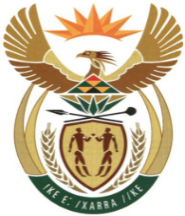 MINISTRYMINERAL RESOURCES AND ENERGYREPUBLIC OF SOUTH AFRICAPrivate Bag X 59, Arcadia, 0007, Trevenna Campus, Building 2C, C/o Meintjes & Francis Baard Street, Tel: +27 12 406 7612, Fax: +27 12 323 5849Private Bag X9111 Cape Town 8000, 7th Floor, 120 Plein Street Cape Town, Tel: +27 21 469 6425, Fax: +27 21 465 5980	Memorandum from the Parliamentary OfficeNational Assembly: 1457Please find attached a response to Parliamentary Question for written reply asked by Mr K J Mileham (DA) to ask the Minister of Mineral Resources and Energy: Mr Jacob MbeleDeputy Director General: Programmes and Projects20 / 05 / 2021Recommended/ Not RecommendedAdv. T.S MokoenaDirector General: Department of Mineral Resources and Energy………………/………………/2021Approved / Not Approved Mr. S.G MantasheMinister of Mineral Resources and Energy ………………/………………/20211457. Mr K J Mileham (DA) to ask the Minister of Mineral Resources and Energy:With regard to the unsuccessful bidders in the Risk Mitigation Independent Power Producers (IPP) Procurement Programme, (a) what was the (i) nature of each unsuccessful bid, (ii) amount of electricity each bidder would have provided to the grid, (iii) cost of a kilowatt-hour of electricity generated and (iv) earliest anticipated date the IPP would have been able to supply electricity to the national grid and (b) in each case, what was the reason for the rejection of each bid? NW1660EReplyWith regard to (a) (i) to (iv), and further to information previously supplied on qualifying bidders in response NO1192E, the list of unsuccessful bidders under the Risk Mitigation Independent Power Producer Procurement Programme (REIPPPP) is as follows:Qualifying Bidders who were unsuccessful on the basis of Price EvaluationUnsuccessful Bidders that failed to meet Qualification CriteriaWith regard to Bidders who failed the meet the Qualification Criteria, the reasons were among others as follows:Failure to comply with the Land and Environmental qualification criteria (did not have the necessary permits, authorisations, land rights or Final Scoping Reports for environmental purposes);Failure to meet all the Financial qualification criteria such as debt track records or letters of commitment from the ultimate providers of equity;Failing to meet Technical qualification criteria such as demonstration of secure fuel supply agreements; andFailure to meet the Economic Development criteria such as proof of substantiating the South African Entity Participation or contributor status level and failure to meet designated local content.Project NumberPrice Bid
(ZAR)Capacity bid (MW)Earliest anticipated SCODTechnologyBidder 12 504.68217.4031 December 2022LPG Gas Turbines  and Solar PhotovoltaicBidder 22 661.0061.001 September 2022LPG Gas Turbines  and Solar PhotovoltaicBidder 32 836.65399.341 December 2022LPG Gas Turbines and Solar PhotovoltaicBidder 42 871.00112.0031 December 2022LPG Gas Turbines, Battery Storage and Solar PhotovoltaicBidder 53 165.0062.001 September 2022LPG Gas Turbines, Battery Storage and Solar PhotovoltaicBidder 63 414.00197.4031 December 2022LNG Gas Turbines and Solar PhotovoltaicProject NumberPrice Bid
(ZAR)Capacity bid (MW)Earliest anticipated SCODTechnologyBidder 72 737.1750.001 December 2022Solar PV, BESS & ThermalBidder 82 839.0075.0031 December 2022Solar + Thermal HybridBidder 91 300.0055.001 October 2022Solar PV, BESS, GasBidder 101 466.0055.001 October 2022Solar PV + BESS, GasBidder 112 049.3780.001 November 2022Solar PV & BESSBidder 122 531.1880.001 November 2022Wind, Solar PV and BESSBidder 132 196.7680.001 November 2022Solar + BESSBidder 142 519.29414.721 October 2022Gas fired reciprocating enginesBidder 152 509.76414.721 October 2022Gas fired reciprocating enginesBidder 162 506.92414.721 October 2022Gas fired reciprocating enginesBidder 172 613.48315.401 September 2022Various (LPG to power; wind; solar PV; BESS